54.02.01 Дизайн (по отраслям) интерьераДизайнер интерьера — это специалист, который занимается разработкой красивых и функциональных интерьеров квартир, домов и общественных пространств.  Дизайнер интерьера умеет не только создать интерьер и его декорировать, а также знает специфику работы с инженерными сетями, такими как электрика, сантехника и водоснабжение. Это очень востребованная профессия будущего. Наши студенты в процессе учебы знакомятся и осваивают различные методы декорирования и оформления интерьера, осваивают Витринистику (оформление витрин и выставочных пространств), осваивают специализированные компьютерные программы, без которых сегодня невозможна профессиональная реализация. Наши студенты получают знания в области работы со шторами, что тоже очень востребовано, знают мебель и ее виды. Цель дизайнера интерьера — создать интерьер, который отвечает требованиям и предпочтениям клиента, а также соответствует его финансовым возможностям. Для этого дизайнер использует свои знания и опыт, чтобы создать гармоничный и функциональный интерьер, который соответствует требованиям клиента.Для освоения данной специальности необходимо уметь рисовать, иметь художественный вкус и быть усидчивым и трудолюбивым.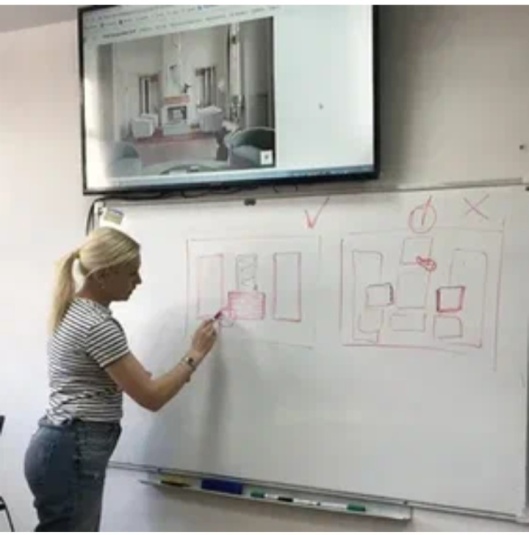 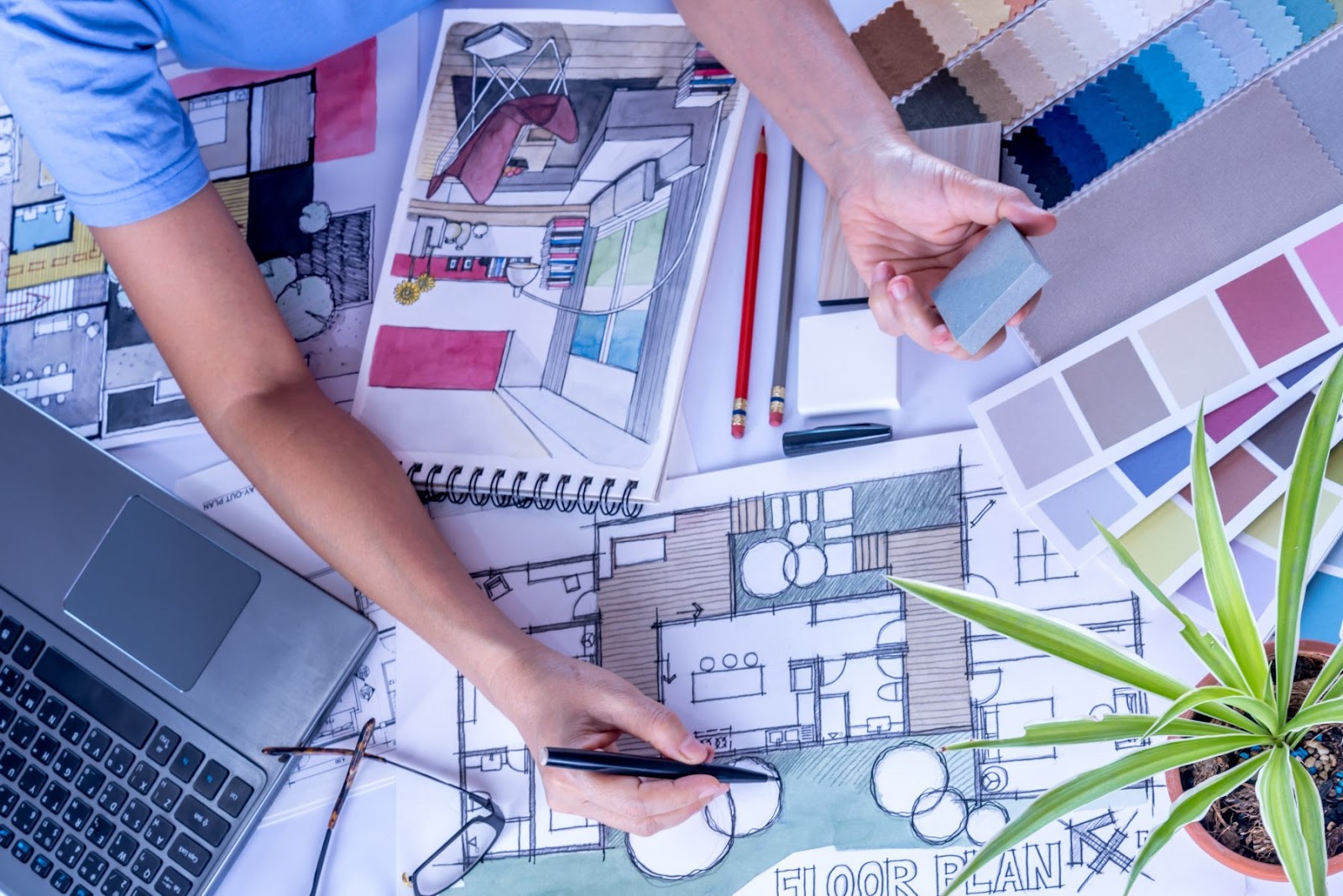 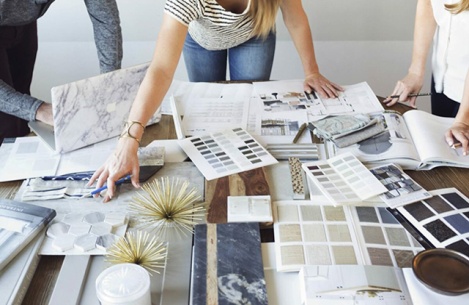 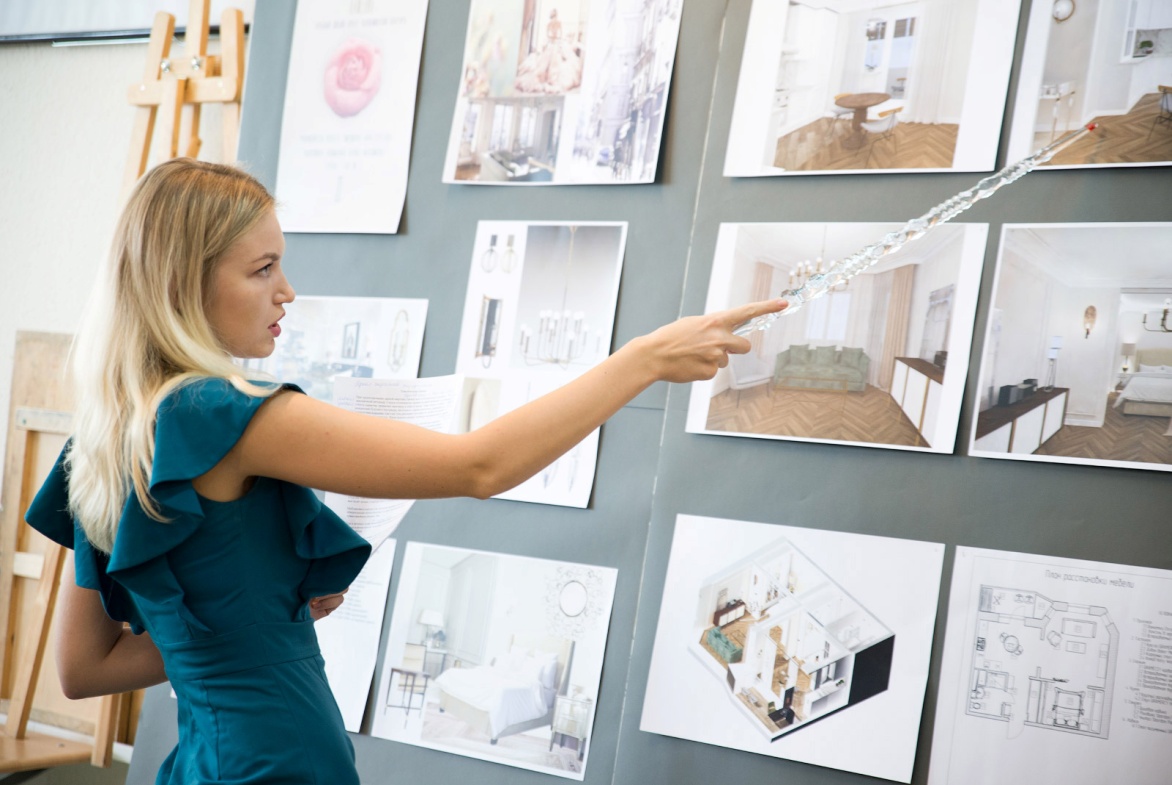 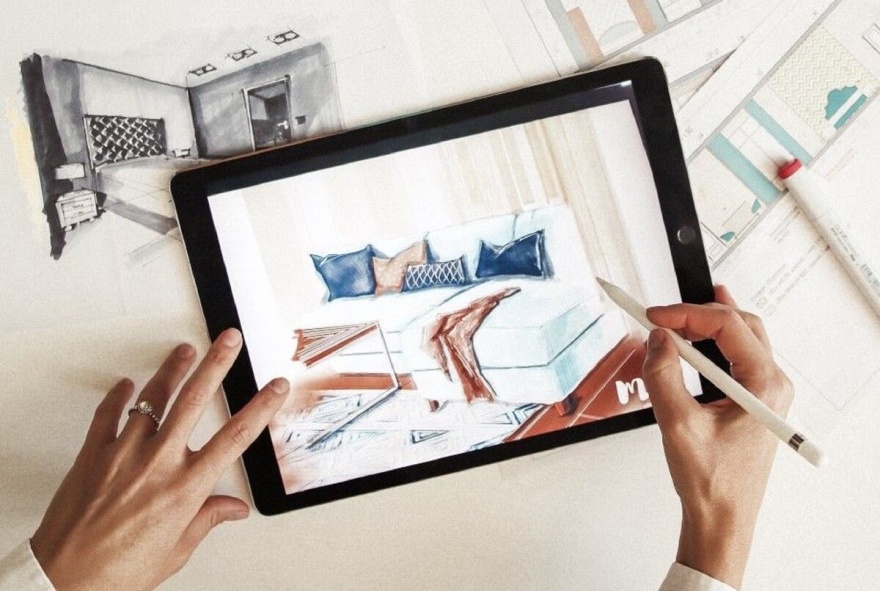 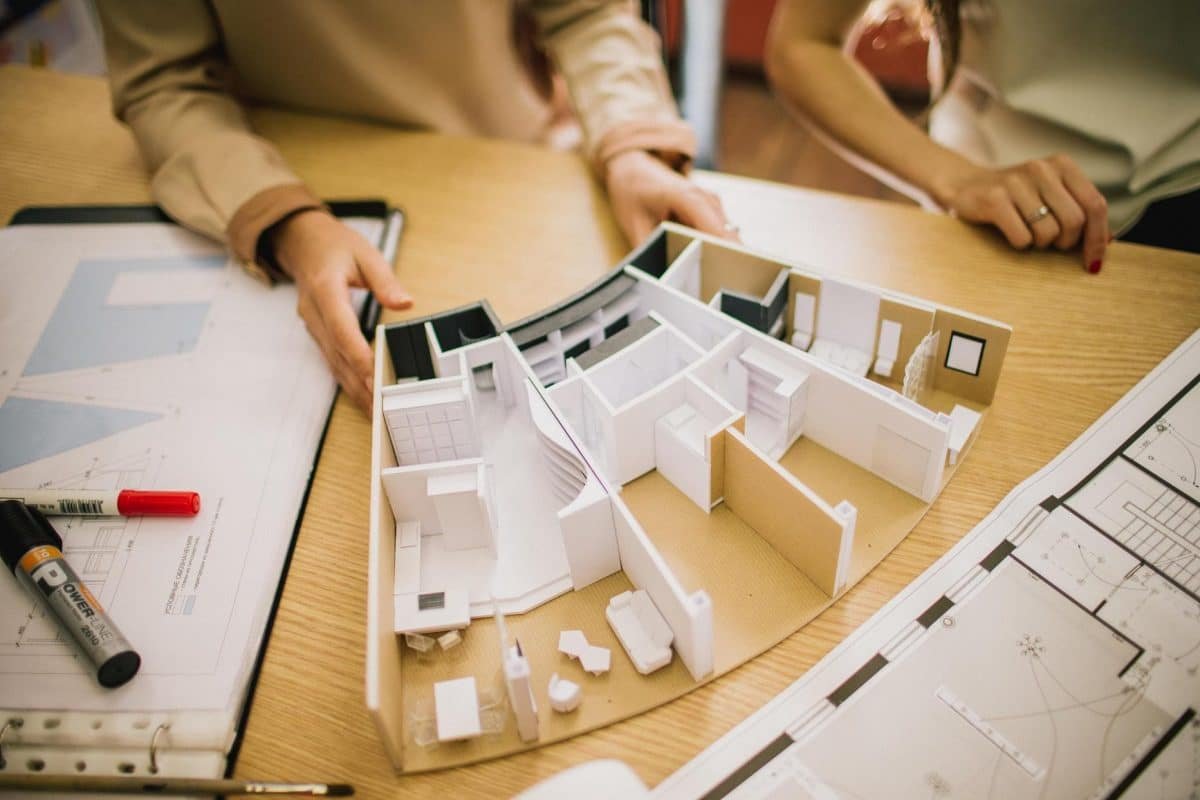 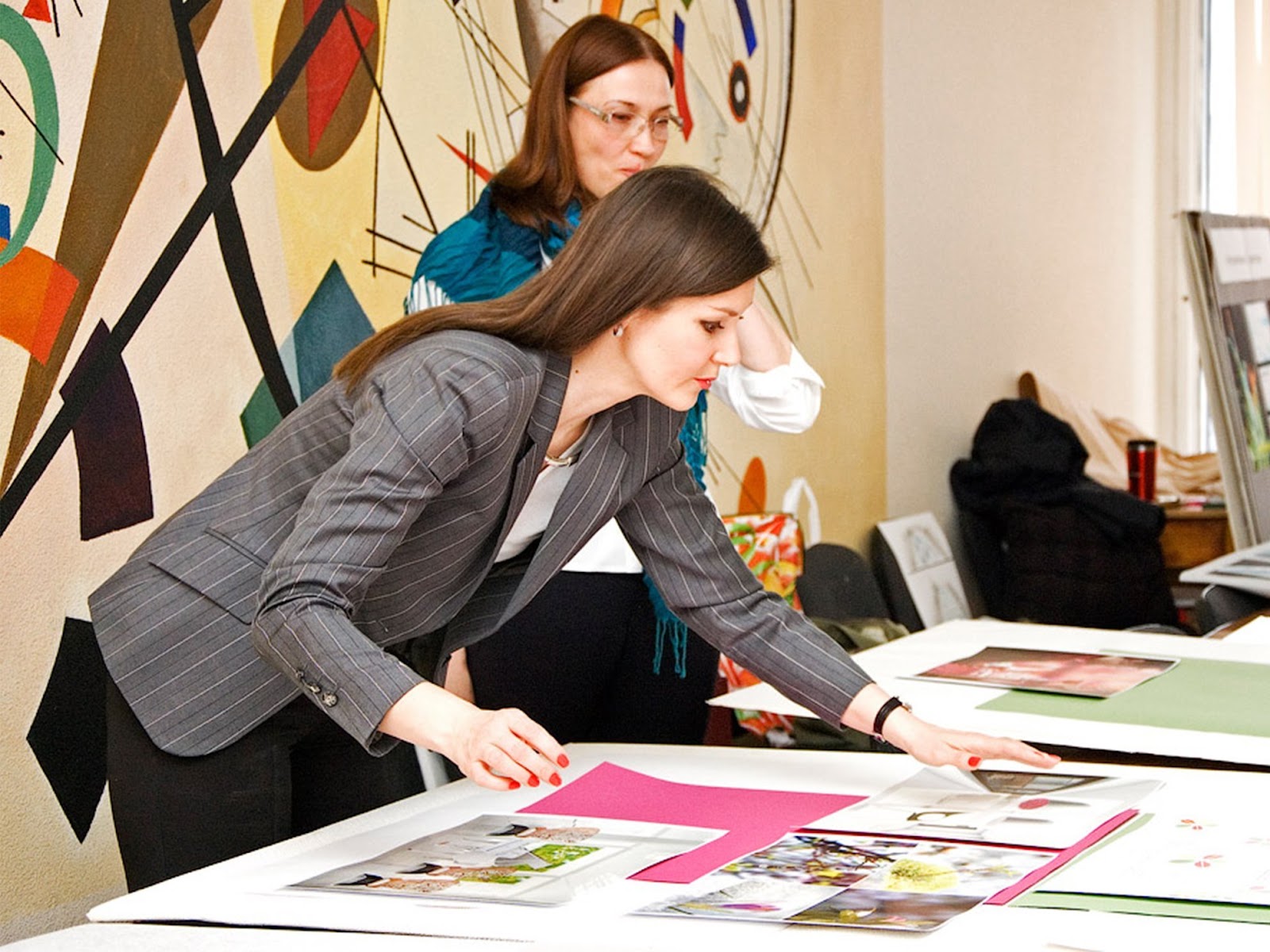 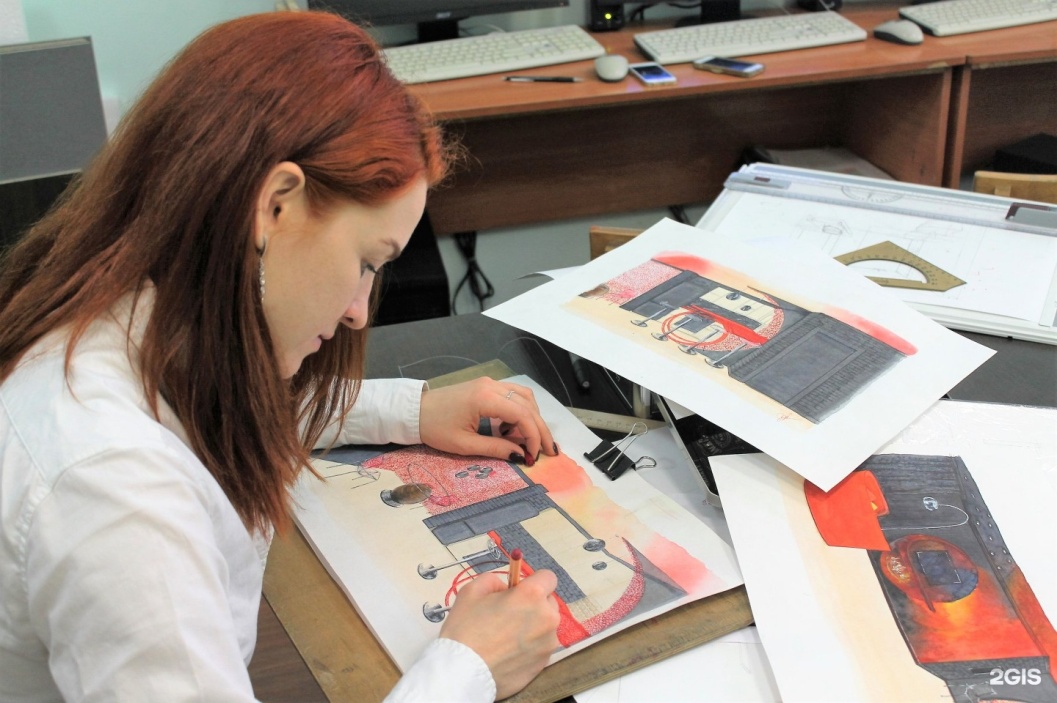 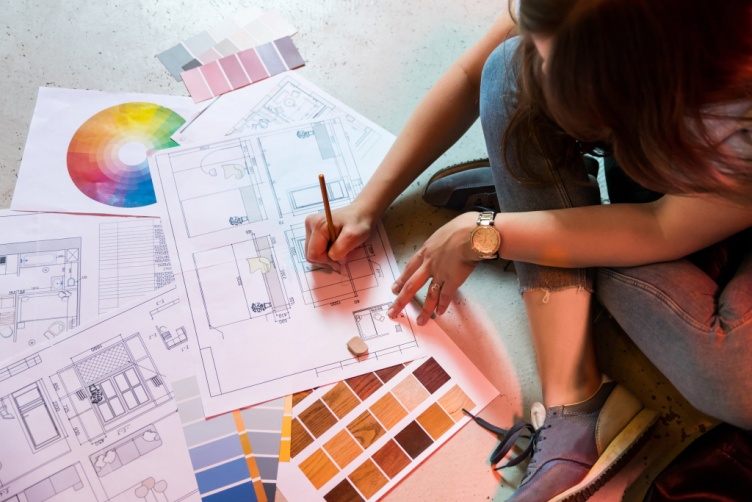 